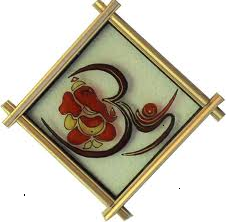 Brahmarishi Astrological Research & Consultation Centre 16/80, , Ghatia Azam Khan, Agra-282003 (U.P.)Email_id : anu0562@gmail.com, anu0562@yahoo.comADMISSION  NOTIFICATION 2011Invites applications for admission into online courses LAST DATE: 14-02-2011Date : 01/01/2011 				                           Dr. Anjna Agarwal, Director Application Form for the year 2011Course Name :Mode of Payment :Name of the Applicant :Parent’s Name :Father’s Profession :No. of Brothers :No. of Sisters :Date of Birth :Time of Birth :Place of Birth :(Give Original Birth details it won’t be disclosed to anybody)Education :Profession :Marital status :(If married give your marriage date)Email id:Phone No. (Optional):Address (Optional):Date of Applying for Course :Note : Give tentative time suits you in morning and evening.Basics of Astrology-Course ADuration : 3 monthsClassess : 2 days in a weekCourse fee : 5,000/-RsBasics of Vaastu-Course ADuration : 3 monthsClassess : 2 days in a weekCourse fee :  5,000/-RsPalmistry-Course ADuration : 3 monthsClassess : 2 days in a weekCourse fee :  5,000/-RsNumerology-Course ADuration : 3 monthsClassess : 2 days in a weekCourse fee :  3,500/-RsPayment detailsPayment detailsBank A/c Details SBIAnjana Agarwal
A/c No. 31068593014
State Bank of 
  (U.P.) Bank A/c Details HDFCAnjna Agarwal
A/c No. 01211000256043
HDFC Bank  (U.P.) Wester Union TransferDr. Anjna Agarwal16/80, , Ghatia Azam Khan,  (U.P.)PaypalAnjana Agarwalanu0562@gmail.com